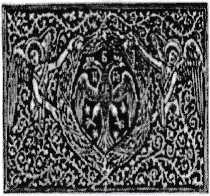 HAЦИОНАЛНА БИБЛИОТЕКА
ЦРНЕ ГОРЕ,,ЂУРЂЕ ЦРНОЈЕВИЋ“
Адреса: Булевар црногорских јунака 163
81250 ЦетињеNATIONAL LIBRARY
OF MONTENEGRO
„ĐURĐE CRNOJEVIĆ"
Address: Bulevar cmogorskih junaka 163
81250 CetinjeOBRAZAC ZA PRIJEM POKLONANBCG „ĐURĐE CRNOJEVIĆ“ CETINJEIme i prezime darodavca:	Vrsta građe	Broj naslova / primjeraka / brojeva	Saglasan/na sam da poklonjena bibliotečka građa prelazi u trajno vlasništvo JU NBCG „Đurđe Crnojević“ Cetinje. Biblioteka ima pravo da njome rapolaže u skladu sa stručnim kriterijumima i potrebama svojih fondova, a ukoliko se radi o viškovima, da je ponudi drugim bibliotekama, ustanovama i udruženjima, kao i da je poklanja u humanitarne svrhe.Datum:	Potpis darodavca:	Građu primio/la:	Telefoni:Info: +382 41 231 143Direktor: +382 41 231 726Fax:+382 41 231 020+382 41 234 236Žiro račun:535-11579-68 Prva banka Crne Gore http://www.nb-cg.me
PIB:02010470	’Prilog:POPIS POKLONJENE BIBLIOTEČKE GRAĐE(Navesti: prezime i ime autora, naslov i godinu izdanja)30.